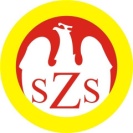 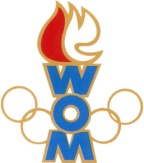 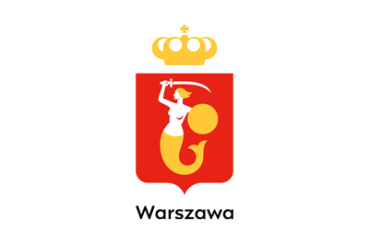 LVII WOMKOMUNIKAT KOŃCOWY ZAWODÓW FINAŁOWYCHSZACHY DZIECI W ROKU SZK.2023/24Zespoły Pragi Północ i Rembertowa nie zgłosiły się na zawodyMiejsceSzkołaDzielnicaPkt. WOM1Prywatna Szkoła Podstawowa nr 6 Sióstr NiepokalanekUrsynów162Szkoła Podstawowa nr 341Bemowo143Szkoła Podstawowa nr 11Ursus124Szkoła Podstawowa nr 94Włochy105Szkoła Podstawowa nr 293Bielany96Szkoła Podstawowa nr 353Wesoła87Społeczna Szkoła Podstawowa nr 10 STOPraga Południe78Szkoła Podstawowa nr 386Wola79Prywatna Szkoła Podstawowa Sióstr ZmartwychwstanekŻoliborz710Społeczna Szkoła Podstawowa nr 2 STOBiałołęka411Szkoła Podstawowa nr 124Wawer412Szkoła Podstawowa nr 32Śródmieście413Niepubliczna Szkoła Podstawowa nr 49 VarsoviaMokotów314Szkoła Podstawowa Niepubliczna nr 81Ochota315Szkoła Podstawowa nr 42Targówek216Szkoła Podstawowa im. EinsteinaWilanów2